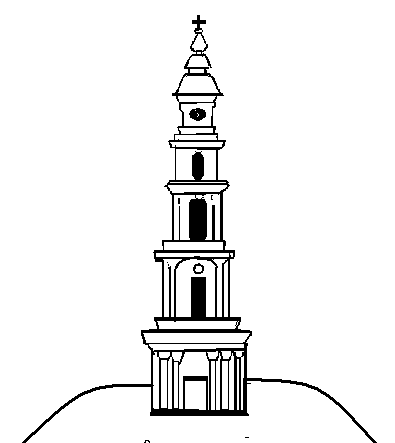 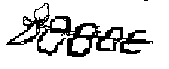 АДМИНИСТРАЦИЯ ЛЕЖНЕВСКОГО МУНИЦИПАЛЬНОГО РАЙОНАИВАНОВСКОЙ ОБЛАСТИПОСТАНОВЛЕНИЕ___20.06.2018_____                                                                                                                   №__312__Об утверждении проекта планировки территории  и проекта межевания территории на строительство линейного объекта «Наружный газопровод по адресу: Ивановская область, Лежневский район, д.Степанниково, кадастровый номер 37:09:000000:757 (проектируемый загородный ЭКО-Поселок Озерное). I этап строительства: газопровод среднего давления с ШГРП; II этап строительства – распределительный газопровод низкого давления» по адресу: Ивановская область, Лежневский район, вблизи д.Степанниково, в целях газификации ЭКО-поселка «Озерный» В соответствии со статьями 45,46 Градостроительного кодекса Российской Федерации, Генеральным планом и Правилами землепользования и застройки Сабиновского сельского поселения, согласно Протоколу публичных слушаний от 14.06.2018г. Администрация Лежневского муниципального района постановляет:1. Утвердить проект планировки территории  и проект межевания территории на строительство линейного объекта «Наружный газопровод по адресу: Ивановская область, Лежневский район, д.Степанниково, кадастровый номер 37:09:000000:757 (проектируемый загородный ЭКО-Поселок Озерное). I этап строительства: газопровод среднего давления с ШГРП; II этап строительства – распределительный газопровод низкого давления» по адресу: Ивановская область, Лежневский район, вблизи д.Степанниково, в целях газификации ЭКО-поселка «Озерный».2. Опубликовать настоящее Постановление в газете "Сельские вести" и разместить на официальном сайте Администрации Лежневского муниципального района в сети Интернет.3.Контроль за исполнением настоящего Постановления оставляю за собой.4. Постановление вступает в силу со дня его официального опубликования.И.о. Главы Лежневскогомуниципального района                                                          Колесников П.Н.